Пояснительная записка           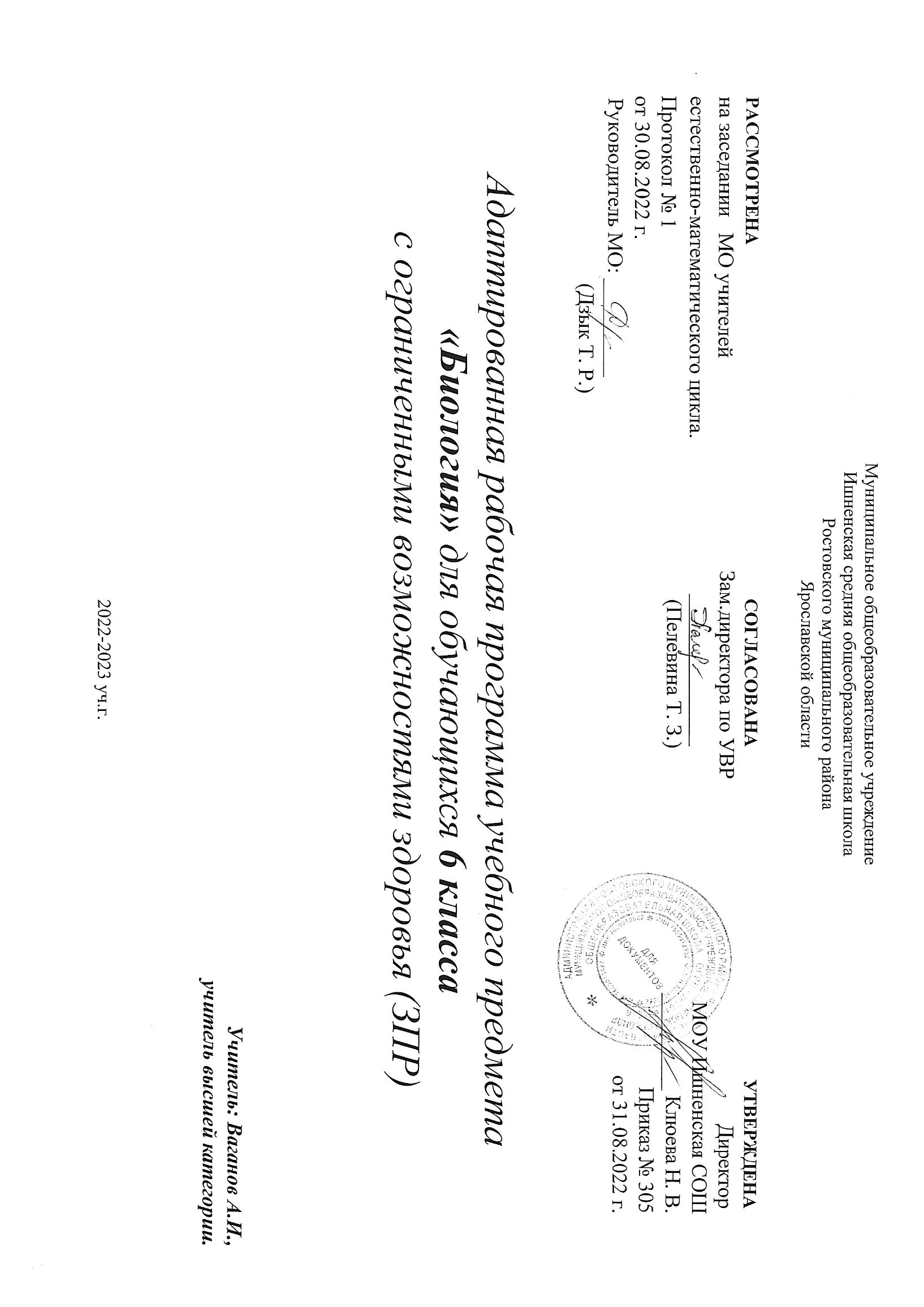 Данная программа составлена и адаптирована для учащихся с ОВЗ по 7.1 типу.  (ЗПР)    на основе Примерной рабочей программы предметной линии учебников В.И.Сивоглазова 5-9 классы (Москва, изд-во Просвещение). Адаптированная рабочая программа по биологии разработана с учетом следующих документов: Федеральный закон Российской Федерации от 29 декабря 2012 г. N 273-ФЗ "Об образовании в Российской Федерации  Федеральный государственный образовательный стандарт основного общего образования, утвержденный приказом Министерства образования и науки РФ от 17 декабря 2010 № 1897 АООП ООО обучающихся с ЗПР  МОУ Ишненская СОШ Учебный план МОУ Ишненская СОШ (утв. приказом директора № 307 от 31.08.22 г);Календарный учебный график МОУ Ишненская СОШ (утв. приказом директора №308 от 31.08.22 г);Приказа Министерства просвещения Российской Федерации от 20.05.2020 № 254. «О федеральном перечне учебников, рекомендуемых к использованию при реализации, имеющих государственную аккредитацию образовательных программ начального, общего, основного общего, среднего общего образования» (учебник: Сивоглазов В.И.,  Сарычева Н.Ю., Каменский А.А.Биология. 6 класс.- М.: Просвещение , 2020. ФПУ № 1.2.5.2.4.3).Методическое письмо ГОАУ ИРО «О преподавании учебных предметов «Биология» в образовательных организациях Ярославской области в 2022/2023 уч. г.»Учебник: Сивоглазов В.И. Биология. 6 класс: учеб. для общеобразоват. Организаций В.И.Сивоглазов, А.А.Плешаков. – М.:Просвещение, 2019 . – 144с.Данная рабочая программа адаптирована для учащихся с ОВЗ (ЗПР) .Целями изучения курса «Биология» в 6 классе для обучающихся с задержкой психического развития являются:- освоение знаний о живой природе; о строении, жизнедеятельности и средообразующей роли живых организмов; О роли биологической науки в практической деятельности людей, методах познания живой природы;- овладение умениями применять биологические знания для объяснения процессов и явлений живой природы; работатьс биологическими приборами, инструментами, справочниками; проводить наблюдения за биологическими объектами;- развитие познавательных интересов, интеллектуальных и творческих способностей в процессе проведениянаблюдений за живыми организмами, биологических экспериментов, работы с различными источниками информации;- воспитание позитивного ценностного отношения к живой природе, собственному здоровью и здоровью других людей;культуры поведения в природе;- использование приобретенных знаний и умений в повседневной жизни для ухода за растениями, домашнимиживотными, заботы о собственном здоровье, оказание первой помощи себе и окружающим; для соблюдения правилповедения в окружающей среде и норм здорового образа жизни, для профилактики заболеваний, травматизма и стрессов.Задачами обучения в 6 классе для обучающихся с задержкой психического развития являются:- формирование целостной научной картины мира;- понимание возрастающей роли естественных наук и научных исследований в современном мире;- овладение научным подходом к решению различных задач;- овладение умениями формулировать гипотезы, конструировать, проводить эксперименты, оценивать полученные результаты. Место учебного предмета в учебном плане     Согласно базисному (образовательному) плану образовательных учреждений РФ на изучение биологии в 6 классе основной школы выделяется 34 часов (1 час в неделю, 34 уч. недели).   Основной целью работы с обучающимися с ОВЗ является: повышение социальной адаптации детей через применение биологических знаний на практике.Изучение биологии на ступени основного общего образования традиционно направлено на формирование у обучающихся представлений об отличительных особенностях объектов живой природы, их многообразии и эволюции.Содержание курса направлено на формирование универсальных учебных действий, обеспечивающих развитие познавательных и коммуникативных качеств личности.Цели:- социализация обучаемых - вхождение в мир культуры и социальных отношений, обеспечивающая включение учащихся в ту или иную группу или общность ,- воспитание носителя её норм, ценностей, ориентаций, осваиваемых в процессе знакомства с миром живой природы:- приобщение к познавательной культуре как системе познавательных, научных ценностей (накопленных обществом) в сфере биологической науки.Задачи:- формирование у обучающихся познавательной культуры, осваиваемой в процессе познавательной деятельности, и эстетической культуры, ценностного отношения к объектам живой природы- формирование системы биологических знаний как компонента целостной научной картины мира,- развитие познавательных мотивов, направленных на получение знаний о живой природе, познавательных качеств личности, связанных с овладением методами изучения природы, формированием интеллектуальных и практических умений,- овладение умением сопоставлять экспериментальные и теоретические знания с объективными реалиями жизни,- воспитание ответственного и бережного отношения к окружающей среде, осознание значимости концепции устойчивого развитияЛичностные результаты обучения в основной школе включают готовность и способность обучающихся к саморазвитию и личностному самоопределению, сформированность их мотивации к обучению и целенаправленной познавательной деятельности, системы значимых социальных и межличностных отношений, ценностно- смысловых установок, отражающих личностные и гражданские позиции в деятельности, социальные компетенции, правосознание, способность ставить цели и строить жизненные планы.Основные личностные результаты обучения биологии:воспитание российской гражданской идентичности: патриотизма, любви и уважения к Отечеству, чувства гордости за свою Родину; осознание своей этнической принадлежности; усвоение гуманистических и традиционных ценностей многонационального российского общества; воспитание чувства ответственности и долга перед Родиной;формирование ответственного отношения к учению, готовности и способности обучающихся к саморазвитию и самообразованию на основе мотивации к обучению и познанию, осознанному выбору и построению дальнейшей индивидуальной траектории образования на базе ориентировки в мире профессий и профессиональных предпочтений, с учётом устойчивых познавательных интересов;знание основных принципов и правил отношения к живой природе, основ здорового образа жизни и здоровьесберегающих технологий;сформированность познавательных интересов и мотивов, направленных на изучение живой природы; интеллектуальных умений (доказывать, строить рассуждения, анализировать, делать выводы); эстетического отношения к живым объектам;формирование личностных представлений о целостности природы, осознание значимости и общности глобальных проблем человечества;формирование уважительного отношения к истории, культуре, национальным особенностям, традициям и образу жизни других народов; толерантности и миролюбия;освоение социальных норм, правил поведения, ролей и форм социальной жизни в группах и сообществах, включая взрослые и социальные сообщества; участие в школьном самоуправлении и общественной жизни в пределах возрастных компетенций с учётом региональных, этнокультурных, социальных, экологических и экономических особенностей;развитие морального сознания и компетентности в решении моральных проблем на основе личностного выбора, формирование нравственных чувств и нравственного поведения, осознанного и ответственного отношения к собственным поступкам;формирование коммуникативной компетентности в общении и сотрудничестве с учителями, со сверстниками, старшими и младшими в процессе образовательной, общественно полезной, учебно-исследовательской, творческой и других видов деятельности;формирование ценности здорового и безопасного образа жизни; усвоение правил индивидуального и коллективного безопасного поведения в чрезвычайных ситуациях, угрожающих жизни и здоровью людей, правил поведения на транспорте и на дорогах;формирование основ экологического сознания на основе признания ценности жизни во всех её проявлениях и необходимости ответственного, бережного отношения к окружающей среде и рационального природопользования;осознание значения семьи в жизни человека и общества, принятие ценности семейной жизни, уважительное и заботливое отношение к членам своей семьи.Основные метапредметные результаты обучения биологии:умение самостоятельно определять цели своего обучения, ставить и формулировать для себя новые задачи в учёбе и познавательной деятельности, развивать мотивы и интересы своей познавательной деятельности;овладение составляющими исследовательской и проектной деятельности, включая умения видеть проблему, ставить вопросы, выдвигать гипотезы, давать определения понятиям, классифицировать, наблюдать, проводить эксперименты, делать выводы и заключения, структурировать материал, объяснять, доказывать, защищать свои идеи;умение работать с разными источниками биологической информации: находить биологическую информацию в различных источниках (тексте учебника, научно-популярной литературе, биологических словарях и справочниках), анализировать и оценивать информацию;умение самостоятельно планировать пути достижения целей, в том числе альтернативные, осознанно выбирать наиболее эффективные способы решения учебных и познавательных задач;умение соотносить свои действия с планируемыми результатами, осуществлять контроль своей деятельности в процессе достижения результата, определять способы действий в рамках предложенных условий и требований, корректировать свои действия в соответствии с изменяющейся ситуацией;владение основами самоконтроля, самооценки * принятия решений и осуществления осознанного выбора в учебной и познавательной деятельности;способность выбирать целевые и смысловые установки в своих действиях и поступках по отношению к живой природе, здоровью своему и окружающих;умение создавать, применять и преобразовывать знаки и символы, модели и схемы для решения учебных и познавательных задач;умение осознанно использовать речевые средства для дискуссии и аргументации своей позиции, сравнивать разные точки зрения, аргументировать и отстаивать свою точку зрения;умение организовывать учебное сотрудничество и совместную деятельность с учителем и сверстниками; работать индивидуально и в группе: находить общее решение и разрешать конфликты на основе согласования позиций и учёта интересов; формулировать, аргументировать и отстаивать своё мнение;формирование и развитие компетентности в области использования информационно-коммуникационных технологий (далее ИКТ-компетенции).Предметные результаты обучения в основной школе включают освоенные обучающимися в ходе изучения учебного предмета умения, специфические для данной предметной области, виды деятельности по получению нового знания в рамках учебного предмета, его преобразованию и применению, формирование научного типа мышления, научных представлений о ключевых теориях, типах и видах отношений, владение научной терминологией, ключевыми понятиями, методами и приёмами.Основные предметные результаты обучения биологии:усвоение системы научных знаний о живой природе и закономерностях её развития для формирования естественно-научной картины мира;формирование первоначальных систематизированных представлений о биологических объектах, процессах, явлениях, закономерностях, об основных биологических теориях, экосистемной организации жизни, о взаимосвязи всего живого в биосфере, о наследственности и изменчивости; овладение понятийным аппаратом биологии;приобретение опыта использования методов биологической науки и проведения несложных биологических экспериментов для изучения живых организмов;понимание возрастающей роли естественных наук и научных исследований в современном мире, постоянного процесса эволюции научного знания, значимости международного научного сотрудничества;формирование основ экологической грамотности: способности оценивать последствия деятельности человека в природе, влияние факторов риска на здоровье человека; умение выбирать целевые и смысловые установки в своих действиях и поступках по отношению к живой природе, здоровью своему и окружающих, осознание необходимости сохранения биоразнообразия и природных местообитаний;объяснение роли биологии в практической деятельности людей, места и роли человека в природе, родства общности происхождения и эволюции растений и животных;овладение методами биологической науки; наблюдение и описание биологических объектов и процессов; постановка биологических экспериментов и объяснение их результатов;формирование представлений о значении биологических наук в решении локальных и глобальных экологических проблем, необходимости рационального природопользования;освоение приёмов оказания первой помощи, рациональной организации труда и отдыха, выращивания и размножения культурных растений и домашних животных, ухода за ними.В результате изучения курса биологии «Живые организмы» в основной школе выпускник:научится:1. выделять существенные признаки биологических объектов (клеток и организмов растений, животных, грибов, бактерий) и процессов, характерных для живых организмов;2. аргументировать, приводить доказательства родства различных таксонов растений, животных, грибов и бактерий;3. аргументировать, приводить доказательства различий растений, животных, грибов и бактерий;4. осуществлять классификацию биологических объектов (растений, животных, бактерий, грибов) на основе определения их принадлежности к определённой систематической группе;5. раскрывать роль биологии в практической деятельности людей; роль различных организмов в жизни человека;6. объяснять общность происхождения и эволюции систематических групп растений и животных на примерах сопоставления биологических объектов;7. выявлять примеры и раскрывать сущность приспособленности организмов к среде обитания;8. различать по внешнему виду, схемам и описаниям реальные биологические объекты или их изображения, выявлять отличительные признаки биологических объектов;9. сравнивать биологические объекты (растения, животные, бактерии, грибы), процессы жизнедеятельности; делать выводы и умозаключения на основе сравнения; устанавливать взаимосвязи между особенностями строения и функциями клеток и тканей, органов и систем органов;10. использовать методы биологической науки: наблюдать и описывать биологические объекты и процессы; ставить биологические эксперименты и объяснять их результаты;11. знать и аргументировать основные правила поведения в природе;12. анализировать и оценивать последствия деятельности человека в природе;13. описывать и использовать приёмы выращивания и размножения культурных растений и домашних животных, ухода за ними;14. знать и соблюдать правила работы в кабинете биологии.Выпускник получит возможность научиться:1. находить информацию о растениях, животных, грибах и бактериях в научно-популярной литературе, биологических словарях, справочниках, на интернет-ресурсах, анализировать и оценивать её, переводить из одной формы в другую;2. основам исследовательской и проектной деятельности по изучению организмов различных царств живой природы, включая уменияформулировать задачи, представлять работу на защиту и защищать её;3. использовать приёмы оказания первой помощи при отравлении ядовитыми грибами, ядовитыми растениями, укусах животных; 4. работы с определителями растений; размножения и выращивания культурных растений, ухода за домашними животными;5. ориентироваться в системе моральных норм и ценностей по отношению к объектам живой природы (признание высокой ценностижизни во всех её проявлениях, экологическое сознание, эмоционально-ценностное отношение к объектам живой природы);6. осознанно использовать знание основных правил поведения в природе; 7. выбирать целевые и смысловые установки в своих действиях и поступках по отношению к живой природе;8. создавать собственные письменные и устные сообщения о растениях, животных, бактериях и грибах на основе нескольких источников информации, сопровождать выступление презентацией, учитывая особенности аудитории сверстников;9. работать в группе сверстников при решении познавательных задач, связанных с изучением особенностей строения и жизнедеятельности растений, животных, грибов и бактерий, планировать совместную деятельность, учитывать мнение окружающих и адекватно оценивать собственный вклад в деятельность группы.Учебно-тематический планКалендарно-тематическое планирование по биологии 6 класса (1 час в неделю).РазделКоличество часовКоличество зачетных работКоличество лабораторных работРеализациявоспитательногопотенциала урокаЦифровыеобразовательные ресурсыОсобенности строения цветковых растений14214Воспитать человека, соблюдающего правила личной и общественной гигиены, ведущего здоровый образ жизни; формирование экологического сознания и мышления на основе активной жизненной позиции. Пробуждение экологического сознания неразрывно связано с осознанием человеком своей роли на Земле. Формировать ответственное отношение к окружающей среде. нравственную заботу о будущих поколениях.https://interneturok.ru/book/biology/6-klass/biologiya-bakterii-griby-rasteniya-6-klass-pasechnik-v-v#section_0https://interneturok.ru/book/biology/6-klass/biologiya-6-klass-ponomareva-i-n#section_1Жизнедеятельность растительного организма1016Воспитать человека, соблюдающего правила личной и общественной гигиены, ведущего здоровый образ жизни; формирование экологического сознания и мышления на основе активной жизненной позиции. Пробуждение экологического сознания неразрывно связано с осознанием человеком своей роли на Земле. Формировать ответственное отношение к окружающей среде. нравственную заботу о будущих поколениях.https://interneturok.ru/book/biology/6-klass/biologiya-6-klass-ponomareva-i-n#section_4https://interneturok.ru/book/biology/6-klass/biologiya-6-klass-ponomareva-i-n#section_3Классификация цветковых растений513Воспитать человека, соблюдающего правила личной и общественной гигиены, ведущего здоровый образ жизни; формирование экологического сознания и мышления на основе активной жизненной позиции. Пробуждение экологического сознания неразрывно связано с осознанием человеком своей роли на Земле. Формировать ответственное отношение к окружающей среде. нравственную заботу о будущих поколениях.https://interneturok.ru/lesson/biology/6-klass/osnovy-sistematiki-rasteniy/klassy-tsvetkovyh-rasteniyРастения и окружающая среда5--Воспитать человека, соблюдающего правила личной и общественной гигиены, ведущего здоровый образ жизни; формирование экологического сознания и мышления на основе активной жизненной позиции. Пробуждение экологического сознания неразрывно связано с осознанием человеком своей роли на Земле. Формировать ответственное отношение к окружающей среде. нравственную заботу о будущих поколениях.https://interneturok.ru/book/biology/6-klass/biologiya-6-klass-ponomareva-i-n#section_9ИТОГО34423Воспитать человека, соблюдающего правила личной и общественной гигиены, ведущего здоровый образ жизни; формирование экологического сознания и мышления на основе активной жизненной позиции. Пробуждение экологического сознания неразрывно связано с осознанием человеком своей роли на Земле. Формировать ответственное отношение к окружающей среде. нравственную заботу о будущих поколениях.№ урокаТема урокаТип урокаТип урокаЛичностные результатыЛичностные результатыЛичностные результатыПредметный        результатДата проведенияДата проведенияДата проведенияДата проведенияДата проведенияДата проведенияДомаш. ЗаданиеДомаш. ЗаданиеДомаш. ЗаданиеДомаш. ЗаданиеДомаш. ЗаданиеДомаш. ЗаданиеДомаш. ЗаданиеДомаш. ЗаданиеДомаш. Задание           ЦОР           ЦОР№ урокаТема урокаТип урокаТип урокаЛичностные результатыЛичностные результатыЛичностные результатыПредметный        результатпланпланпланфактфактфакт           ЦОР           ЦОРРаздел 1. Особенности строения цветковых растений (14 ч)Раздел 1. Особенности строения цветковых растений (14 ч)Раздел 1. Особенности строения цветковых растений (14 ч)Раздел 1. Особенности строения цветковых растений (14 ч)Раздел 1. Особенности строения цветковых растений (14 ч)Раздел 1. Особенности строения цветковых растений (14 ч)Раздел 1. Особенности строения цветковых растений (14 ч)Раздел 1. Особенности строения цветковых растений (14 ч)Раздел 1. Особенности строения цветковых растений (14 ч)Раздел 1. Особенности строения цветковых растений (14 ч)Раздел 1. Особенности строения цветковых растений (14 ч)Раздел 1. Особенности строения цветковых растений (14 ч)Раздел 1. Особенности строения цветковых растений (14 ч)Раздел 1. Особенности строения цветковых растений (14 ч)Раздел 1. Особенности строения цветковых растений (14 ч)Раздел 1. Особенности строения цветковых растений (14 ч)Раздел 1. Особенности строения цветковых растений (14 ч)Раздел 1. Особенности строения цветковых растений (14 ч)Раздел 1. Особенности строения цветковых растений (14 ч)Раздел 1. Особенности строения цветковых растений (14 ч)Раздел 1. Особенности строения цветковых растений (14 ч)Раздел 1. Особенности строения цветковых растений (14 ч)Раздел 1. Особенности строения цветковых растений (14 ч)Раздел 1. Особенности строения цветковых растений (14 ч)Раздел 1. Особенности строения цветковых растений (14 ч)Раздел 1. Особенности строения цветковых растений (14 ч)1.Общее знакомство с растительным организмом.Урок обобщения и контроля знаний.Покрытосеменные растения, особенности строения. Среда обитания. Жизненные формы.Проявлять любознательность и интерес к изучению природы методами естественных наук; осуществлять нравственно-этическое оценивание усваиваемого содержания.Проявлять любознательность и интерес к изучению природы методами естественных наук; осуществлять нравственно-этическое оценивание усваиваемого содержания.Знать и соблюдать правила работы в кабинете биологии, технику безопасности.сравнивать биологические объекты  и процессы, умение делать выводы на основе сравнения Знать и соблюдать правила работы в кабинете биологии, технику безопасности.сравнивать биологические объекты  и процессы, умение делать выводы на основе сравнения Знать и соблюдать правила работы в кабинете биологии, технику безопасности.сравнивать биологические объекты  и процессы, умение делать выводы на основе сравнения Знать и соблюдать правила работы в кабинете биологии, технику безопасности.сравнивать биологические объекты  и процессы, умение делать выводы на основе сравнения §1, стр. 6-9.§1, стр. 6-9.§1, стр. 6-9.§1, стр. 6-9.§1, стр. 6-9.§1, стр. 6-9.https://interneturok.ru/book/biology/6-klass/biologiya-6-klass-ponomareva-i-n#https://interneturok.ru/book/biology/6-klass/biologiya-6-klass-ponomareva-i-n#https://interneturok.ru/book/biology/6-klass/biologiya-6-klass-ponomareva-i-n#2.Входной контроль      3Семя. Лабораторная работа №1 «Строение семени двудольных растений».Лабораторная работа №2 «Строение семени однодольных растений».Лабораторно-практический урок.Семя — орган размножения и расселения растений. Многообразие форм семян. Строение семени: кожура, зародыш, эндосперм, семядоли. Семена двудольных и однодольных растений.Значение семян в природе и жизни человека. формирование ответственного отношения к учению, готовности и способности обучающихся к саморазвитию и самообразованию на основе мотивации к обучению и познанию.формирование ответственного отношения к учению, готовности и способности обучающихся к саморазвитию и самообразованию на основе мотивации к обучению и познанию.уметь определять основные методы биологических исследований; соблюдать правила поведения и работы с приборами и инструментами в кабинете биологии;.уметь определять основные методы биологических исследований; соблюдать правила поведения и работы с приборами и инструментами в кабинете биологии;.уметь определять основные методы биологических исследований; соблюдать правила поведения и работы с приборами и инструментами в кабинете биологии;.уметь определять основные методы биологических исследований; соблюдать правила поведения и работы с приборами и инструментами в кабинете биологии;.§2, стр. 9-13.§2, стр. 9-13.§2, стр. 9-13.§2, стр. 9-13.§2, стр. 9-13.§2, стр. 9-13.https://interneturok.ru/lesson/biology/6-klass/bstroenie-pokrytosemennyh-rastenijb/stroenie-semeni-plodhttps://interneturok.ru/lesson/biology/6-klass/bstroenie-pokrytosemennyh-rastenijb/stroenie-semeni-plodhttps://interneturok.ru/book/biology/6-klass/biologiya-6-klass-ponomareva-i-n#https://interneturok.ru/lesson/biology/6-klass/bstroenie-pokrytosemennyh-rastenijb/stroenie-semeni-plodhttps://interneturok.ru/lesson/biology/6-klass/bstroenie-pokrytosemennyh-rastenijb/stroenie-semeni-plodhttps://interneturok.ru/book/biology/6-klass/biologiya-6-klass-ponomareva-i-n#https://interneturok.ru/lesson/biology/6-klass/bstroenie-pokrytosemennyh-rastenijb/stroenie-semeni-plodhttps://interneturok.ru/lesson/biology/6-klass/bstroenie-pokrytosemennyh-rastenijb/stroenie-semeni-plodhttps://interneturok.ru/book/biology/6-klass/biologiya-6-klass-ponomareva-i-n#      4Корень. Корневые системы.Лабораторная работа №3 «Строение корневых систем».Лабораторно-практический урок.Корень — вегетативный орган. Виды корней (главный, придаточные, боковые). Типы корневых систем (стержневая, мочковатая). Видоизменения корней(запасающие корни, воздушные корни,ходульные корни, дыхательные корни,корни-присоски). Значение корней. формирование ответственного отношения к учению, готовности и способности обучающихся к саморазвитию и самообразованию на основе мотивации к обучению и познаниюформирование ответственного отношения к учению, готовности и способности обучающихся к саморазвитию и самообразованию на основе мотивации к обучению и познанию уметь различать и описывать органы цветковых растений;объяснять связь особенностей строения органов растений со средой обитания; изучать органы растений в ходе лабораторных работ. уметь различать и описывать органы цветковых растений;объяснять связь особенностей строения органов растений со средой обитания; изучать органы растений в ходе лабораторных работ. уметь различать и описывать органы цветковых растений;объяснять связь особенностей строения органов растений со средой обитания; изучать органы растений в ходе лабораторных работ. уметь различать и описывать органы цветковых растений;объяснять связь особенностей строения органов растений со средой обитания; изучать органы растений в ходе лабораторных работ.§3, стр. 13-17.§3, стр. 13-17.§3, стр. 13-17.§3, стр. 13-17.§3, стр. 13-17.§3, стр. 13-17.https://interneturok.ru/lesson/biology/6-klass/bstroenie-pokrytosemennyh-rastenijb/korenhttps://interneturok.ru/book/biology/6-klass/biologiya-6-klass-ponomareva-i-n#https://interneturok.ru/lesson/biology/6-klass/bstroenie-pokrytosemennyh-rastenijb/korenhttps://interneturok.ru/book/biology/6-klass/biologiya-6-klass-ponomareva-i-n#https://interneturok.ru/lesson/biology/6-klass/bstroenie-pokrytosemennyh-rastenijb/korenhttps://interneturok.ru/book/biology/6-klass/biologiya-6-klass-ponomareva-i-n#5Клеточное строениекорня. Лабораторная работа №4 «Строение корневых волосков и корневого чехлика».Лабораторно-практический урок.Корневой чехлик. Зоны корня (деления, роста, всасывания, проведения). Корневые волоски. Рост корняосознают ответственное отношение к природе, понимают необходимость защиты окружающей среды; проявляют любознательность и интерес к изучению природы методами естественных наукосознают ответственное отношение к природе, понимают необходимость защиты окружающей среды; проявляют любознательность и интерес к изучению природы методами естественных наукЗнать внешнее и внутреннее строение органов цветковых растений; видоизменения органов цветковых растений и их роль в жизни растений.Знать внешнее и внутреннее строение органов цветковых растений; видоизменения органов цветковых растений и их роль в жизни растений.Знать внешнее и внутреннее строение органов цветковых растений; видоизменения органов цветковых растений и их роль в жизни растений.Знать внешнее и внутреннее строение органов цветковых растений; видоизменения органов цветковых растений и их роль в жизни растений.§4, стр. 17-21.§4, стр. 17-21.§4, стр. 17-21.§4, стр. 17-21.§4, стр. 17-21.§4, стр. 17-21.https://interneturok.ru/book/biology/6-klass/biologiya-6-klass-ponomareva-i-n#https://interneturok.ru/book/biology/6-klass/biologiya-6-klass-ponomareva-i-n#https://interneturok.ru/book/biology/6-klass/biologiya-6-klass-ponomareva-i-n#6Побег. Почки. Лабораторная работа №5 «Строение почки».Лабораторно-практический урок.Строение побега. Строение и значениепочек. Рост и развитие побегаПроявлять любознательность и интерес к изучению природы методами естественных наук; осуществлять нравственно-этическое оценивание усваиваемого содержания.Проявлять любознательность и интерес к изучению природы методами естественных наук; осуществлять нравственно-этическое оценивание усваиваемого содержания.. уметь различать и описывать органы цветковых растений;объяснять связь особенностей строения органов растений со средой обитания; изучать органы растений в ходе лабораторных работ.. уметь различать и описывать органы цветковых растений;объяснять связь особенностей строения органов растений со средой обитания; изучать органы растений в ходе лабораторных работ.. уметь различать и описывать органы цветковых растений;объяснять связь особенностей строения органов растений со средой обитания; изучать органы растений в ходе лабораторных работ.. уметь различать и описывать органы цветковых растений;объяснять связь особенностей строения органов растений со средой обитания; изучать органы растений в ходе лабораторных работ.§5, стр. 21-25.§5, стр. 21-25.§5, стр. 21-25.§5, стр. 21-25.§5, стр. 21-25.§5, стр. 21-25.https://interneturok.ru/lesson/biology/6-klass/bstroenie-pokrytosemennyh-rastenijb/pobegi-i-pochkihttps://interneturok.ru/lesson/biology/6-klass/bstroenie-pokrytosemennyh-rastenijb/pobegi-i-pochkihttps://interneturok.ru/lesson/biology/6-klass/bstroenie-pokrytosemennyh-rastenijb/pobegi-i-pochkihttps://interneturok.ru/lesson/biology/6-klass/bstroenie-pokrytosemennyh-rastenijb/pobegi-i-pochkihttps://interneturok.ru/lesson/biology/6-klass/bstroenie-pokrytosemennyh-rastenijb/pobegi-i-pochkihttps://interneturok.ru/lesson/biology/6-klass/bstroenie-pokrytosemennyh-rastenijb/pobegi-i-pochki7Многообразие побегов. Лабораторная работа №6 «Строение видоизмененных побегов (луковицы, клубня, корневища)».Урок изучения и первичного закрепления знанийРазнообразие стеблей по направлениюроста. Видоизменения побегов: надземные (колючки, кладонии, усы, утолщённые стебли) и подземные видоизменённые побеги (корневище, луковица, клубень).проявляют любознательность и интерес к изучению природы методами естественных наук, осуществляют нравственно-этическое оценивание усваиваемого содержания; демонстрируют интеллектуальные и творческие способностипроявляют любознательность и интерес к изучению природы методами естественных наук, осуществляют нравственно-этическое оценивание усваиваемого содержания; демонстрируют интеллектуальные и творческие способностиуметь различать и описывать органы цветковых растений;объяснять связь особенностей строения органов растений со средой обитания; изучать органы растений в ходе лабораторных работуметь различать и описывать органы цветковых растений;объяснять связь особенностей строения органов растений со средой обитания; изучать органы растений в ходе лабораторных работуметь различать и описывать органы цветковых растений;объяснять связь особенностей строения органов растений со средой обитания; изучать органы растений в ходе лабораторных работуметь различать и описывать органы цветковых растений;объяснять связь особенностей строения органов растений со средой обитания; изучать органы растений в ходе лабораторных работ§6, стр. 25-30.§6, стр. 25-30.§6, стр. 25-30.§6, стр. 25-30.§6, стр. 25-30.§6, стр. 25-30.https://interneturok.ru/lesson/biology/6-klass/bstroenie-pokrytosemennyh-rastenijb/vidoizmeneniya-pobegahttps://interneturok.ru/lesson/biology/6-klass/bstroenie-pokrytosemennyh-rastenijb/vidoizmeneniya-pobegahttps://interneturok.ru/lesson/biology/6-klass/bstroenie-pokrytosemennyh-rastenijb/vidoizmeneniya-pobega8Строение стебля. Лабораторная работа №7 «Внешнее и внутреннее строение стебля».Лабораторно-практический урок.Значение стебля. Внешнее и внутреннеестроение стебля. Рост стебля в толщи-ну. Годичные кольцапроявляют любознательность и интерес к изучению природы методами естественных наук, осуществляют нравственно-этическое оценивание усваиваемого содержания; демонстрируют интеллектуальные и творческие способностипроявляют любознательность и интерес к изучению природы методами естественных наук, осуществляют нравственно-этическое оценивание усваиваемого содержания; демонстрируют интеллектуальные и творческие способностиЗнать внешнее и внутреннее строение органов цветковых растений; видоизменения органов цветковых растений и их роль в жизни растений; изучать органы растений в ходе лабораторных работЗнать внешнее и внутреннее строение органов цветковых растений; видоизменения органов цветковых растений и их роль в жизни растений; изучать органы растений в ходе лабораторных работЗнать внешнее и внутреннее строение органов цветковых растений; видоизменения органов цветковых растений и их роль в жизни растений; изучать органы растений в ходе лабораторных работЗнать внешнее и внутреннее строение органов цветковых растений; видоизменения органов цветковых растений и их роль в жизни растений; изучать органы растений в ходе лабораторных работ§7, стр.30 - 34.§7, стр.30 - 34.§7, стр.30 - 34.§7, стр.30 - 34.§7, стр.30 - 34.§7, стр.30 - 34.https://interneturok.ru/book/biology/6-klass/biologiya-6-klass-ponomareva-i-n#https://interneturok.ru/book/biology/6-klass/biologiya-6-klass-ponomareva-i-n#https://interneturok.ru/book/biology/6-klass/biologiya-6-klass-ponomareva-i-n#9Лист. Внешнее строение. Лабораторная работа №8 «Внешнее строение листа».Лабораторно-практический урок.Особенности внешнего строения листа.Многообразие листьев. Жилкование листа. Листорасположение.формирование ответственного отношения к учению, готовности и способности обучающихся к саморазвитию и самообразованию на основе мотивации к обучению и познаниюформирование ответственного отношения к учению, готовности и способности обучающихся к саморазвитию и самообразованию на основе мотивации к обучению и познаниюуметь различать и описывать органы цветковых растений;объяснять связь особенностей строения органов растений со средой обитания; изучать органы растений в ходе лабораторных работуметь различать и описывать органы цветковых растений;объяснять связь особенностей строения органов растений со средой обитания; изучать органы растений в ходе лабораторных работуметь различать и описывать органы цветковых растений;объяснять связь особенностей строения органов растений со средой обитания; изучать органы растений в ходе лабораторных работуметь различать и описывать органы цветковых растений;объяснять связь особенностей строения органов растений со средой обитания; изучать органы растений в ходе лабораторных работ§8, стр.34 - 39.§8, стр.34 - 39.§8, стр.34 - 39.§8, стр.34 - 39.§8, стр.34 - 39.§8, стр.34 - 39.https://interneturok.ru/book/biology/6-klass/biologiya-6-klass-ponomareva-i-n#https://interneturok.ru/book/biology/6-klass/biologiya-6-klass-ponomareva-i-n#https://interneturok.ru/book/biology/6-klass/biologiya-6-klass-ponomareva-i-n#10.Клеточное строение листа. Лабораторная работа №9 «Внутреннее строение листа».Лабораторно-практический урок.Внутреннее строение листа. Строение кожицы листа и её функции. Строение и роль устьиц. Строение проводящихпучков (жилок). Листья и среда обитания. Значение листьев для растения(фотосинтез, газообмен, испарение воды). Видоизменения листьев (колючки, чешуйки, листья-ловушки). Значение листьев для животных и человека.осознают ответственное отношение к природе, понимают необходимость защиты окружающей среды; проявляют любознательность и интерес к изучению природы методами естественных наукосознают ответственное отношение к природе, понимают необходимость защиты окружающей среды; проявляют любознательность и интерес к изучению природы методами естественных наукЗнать внешнее и внутреннее строение органов цветковых растений; видоизменения органов цветковых растений и их роль в жизни растений; изучать органы растений в ходе лабораторных работЗнать внешнее и внутреннее строение органов цветковых растений; видоизменения органов цветковых растений и их роль в жизни растений; изучать органы растений в ходе лабораторных работЗнать внешнее и внутреннее строение органов цветковых растений; видоизменения органов цветковых растений и их роль в жизни растений; изучать органы растений в ходе лабораторных работЗнать внешнее и внутреннее строение органов цветковых растений; видоизменения органов цветковых растений и их роль в жизни растений; изучать органы растений в ходе лабораторных работ§9, стр.39 - 43.§9, стр.39 - 43.§9, стр.39 - 43.§9, стр.39 - 43.§9, стр.39 - 43.11Цветок. Лабораторная работа №10 «Строение цветка».Цветок — видоизменённый укороченный побег. Строение цветка. Значение цветка в жизни растения. Многообразиецветков (обоеполые, однополые). Однодомные и двудомные растенияЛабораторно-практический урок.Проявлять любознательность и интерес к изучению природы методами естественных наук; осуществлять нравственно-этическое оценивание усваиваемого содержания.Проявлять любознательность и интерес к изучению природы методами естественных наук; осуществлять нравственно-этическое оценивание усваиваемого содержания.уметь различать и описывать органы цветковых растений;объяснять связь особенностей строения органов растений со средой обитания; изучать органы растений в ходе лабораторных работуметь различать и описывать органы цветковых растений;объяснять связь особенностей строения органов растений со средой обитания; изучать органы растений в ходе лабораторных работуметь различать и описывать органы цветковых растений;объяснять связь особенностей строения органов растений со средой обитания; изучать органы растений в ходе лабораторных работуметь различать и описывать органы цветковых растений;объяснять связь особенностей строения органов растений со средой обитания; изучать органы растений в ходе лабораторных работ§10, стр.43 - 47.§10, стр.43 - 47.§10, стр.43 - 47.§10, стр.43 - 47.§10, стр.43 - 47.https://resh.edu.ru/subject/lesson/821/https://resh.edu.ru/subject/lesson/821/https://resh.edu.ru/subject/lesson/821/12.Соцветия. Лабораторная работа №11 «Строение соцветий».Значение соцветий в жизни растения.Многообразие соцветий. Лабораторно-практический урок.формирование ответственного отношения к учению, готовности и способности обучающихся к саморазвитию и самообразованию на основе мотивации к обучению и познаниюформирование ответственного отношения к учению, готовности и способности обучающихся к саморазвитию и самообразованию на основе мотивации к обучению и познаниюЗнать и соблюдать правила работы в кабинете биологии, технику безопасности.сравнивать биологические объекты  и процессы, умение делать выводы на основе сравнения Знать и соблюдать правила работы в кабинете биологии, технику безопасности.сравнивать биологические объекты  и процессы, умение делать выводы на основе сравнения Знать и соблюдать правила работы в кабинете биологии, технику безопасности.сравнивать биологические объекты  и процессы, умение делать выводы на основе сравнения Знать и соблюдать правила работы в кабинете биологии, технику безопасности.сравнивать биологические объекты  и процессы, умение делать выводы на основе сравнения §11, стр.47 - 50.§11, стр.47 - 50.§11, стр.47 - 50.§11, стр.47 - 50.§11, стр.47 - 50.https://www.yaklass.ru/p/biologia/bakterii-griby-rasteniya/stroenie-organov-pokrytosemennykh-rastenii-14403/generativnye-organy-tcvetki-sotcvetiia-14336https://www.yaklass.ru/p/biologia/bakterii-griby-rasteniya/stroenie-organov-pokrytosemennykh-rastenii-14403/generativnye-organy-tcvetki-sotcvetiia-14336https://www.yaklass.ru/p/biologia/bakterii-griby-rasteniya/stroenie-organov-pokrytosemennykh-rastenii-14403/generativnye-organy-tcvetki-sotcvetiia-1433613Плоды. Лабораторная работа №12 «Плоды». Плод — генеративный орган растения.Строение плода. Разнообразие плодов.Значение плодов в природе и жизни человека бораторно-практический урок.осознают ответственное отношение к природе, понимают необходимость защиты окружающей среды; проявляют любознательность и интерес к изучению природы методами естественных наукосознают ответственное отношение к природе, понимают необходимость защиты окружающей среды; проявляют любознательность и интерес к изучению природы методами естественных наукЗнать внешнее и внутреннее строение органов цветковых растений; видоизменения органов цветковых растений и их роль в жизни растений; изучать органы растений в ходе лабораторных работЗнать внешнее и внутреннее строение органов цветковых растений; видоизменения органов цветковых растений и их роль в жизни растений; изучать органы растений в ходе лабораторных работЗнать внешнее и внутреннее строение органов цветковых растений; видоизменения органов цветковых растений и их роль в жизни растений; изучать органы растений в ходе лабораторных работЗнать внешнее и внутреннее строение органов цветковых растений; видоизменения органов цветковых растений и их роль в жизни растений; изучать органы растений в ходе лабораторных работ§12, стр.51 - 55.§12, стр.51 - 55.§12, стр.51 - 55.§12, стр.51 - 55.§12, стр.51 - 55.https://www.yaklass.ru/p/biologia/bakterii-griby-rasteniya/stroenie-organov-pokrytosemennykh-rastenii-14403/plody-i-semena-14337https://www.yaklass.ru/p/biologia/bakterii-griby-rasteniya/stroenie-organov-pokrytosemennykh-rastenii-14403/plody-i-semena-14337https://www.yaklass.ru/p/biologia/bakterii-griby-rasteniya/stroenie-organov-pokrytosemennykh-rastenii-14403/plody-i-semena-1433714Распространение плодов Способы распространения плодов и семян (саморазбрасывание, распространение семян водой, ветром, животными и человеком), биологическая роль этогопроцесса Урок изучения и первичного закрепления знанийПроявлять любознательность и интерес к изучению природы методами естественных наук; осуществлять нравственно-этическое оценивание усваиваемого содержания.Проявлять любознательность и интерес к изучению природы методами естественных наук; осуществлять нравственно-этическое оценивание усваиваемого содержания.Знать и соблюдать правила работы в кабинете биологии, технику безопасности.сравнивать биологические объекты  и процессы, умение делать выводы на основе сравнения Знать и соблюдать правила работы в кабинете биологии, технику безопасности.сравнивать биологические объекты  и процессы, умение делать выводы на основе сравнения Знать и соблюдать правила работы в кабинете биологии, технику безопасности.сравнивать биологические объекты  и процессы, умение делать выводы на основе сравнения Знать и соблюдать правила работы в кабинете биологии, технику безопасности.сравнивать биологические объекты  и процессы, умение делать выводы на основе сравнения §13, стр.55 – 57, повт.§1 - 12,§13, стр.55 – 57, повт.§1 - 12,§13, стр.55 – 57, повт.§1 - 12,§13, стр.55 – 57, повт.§1 - 12,§13, стр.55 – 57, повт.§1 - 12,https://www.yaklass.ru/p/biologia/bakterii-griby-rasteniya/stroenie-organov-pokrytosemennykh-rastenii-14403/plody-i-semena-14337https://www.yaklass.ru/p/biologia/bakterii-griby-rasteniya/stroenie-organov-pokrytosemennykh-rastenii-14403/plody-i-semena-14337https://www.yaklass.ru/p/biologia/bakterii-griby-rasteniya/stroenie-organov-pokrytosemennykh-rastenii-14403/plody-i-semena-1433715.Зачет по теме: Особенности строения цветковых растений. Обобщение и систематизация полученных знаний Урок контроля знаний.проявляют интеллектуальные и творческие способности, оценивать жизненные ситуации с точки зрения безопасного образа жизни и сохранения здоровья; проверка знаний.проявляют интеллектуальные и творческие способности, оценивать жизненные ситуации с точки зрения безопасного образа жизни и сохранения здоровья; проверка знаний.уметь различать изучен- ные объекты в природе, на таблицах; устанавли- вать черты приспособле нности организмов к среде обитания;                 знать внешнее и внутреннее строение органов цветковых растений; видоизменения органов цветковых растений и их роль в жизни растений;               уметь различать изучен- ные объекты в природе, на таблицах; устанавли- вать черты приспособле нности организмов к среде обитания;                 знать внешнее и внутреннее строение органов цветковых растений; видоизменения органов цветковых растений и их роль в жизни растений;               уметь различать изучен- ные объекты в природе, на таблицах; устанавли- вать черты приспособле нности организмов к среде обитания;                 знать внешнее и внутреннее строение органов цветковых растений; видоизменения органов цветковых растений и их роль в жизни растений;               уметь различать изучен- ные объекты в природе, на таблицах; устанавли- вать черты приспособле нности организмов к среде обитания;                 знать внешнее и внутреннее строение органов цветковых растений; видоизменения органов цветковых растений и их роль в жизни растений;               §1 - 13, стр.6 - 57.§1 - 13, стр.6 - 57.§1 - 13, стр.6 - 57.§1 - 13, стр.6 - 57.§1 - 13, стр.6 - 57.16.Минеральное (почвенное) питание. Роль питания в жизни растения. Особенности питания растения. Минеральное (почвенное) питание. Механизм почвенного питания. Значение минеральных веществ для растения Урок изучения и первичного закрепления знанийПроявлять любознательность и интерес к изучению природы методами естественных наук; осуществлять нравственно-этическое оценивание усваиваемого содержания.Проявлять любознательность и интерес к изучению природы методами естественных наук; осуществлять нравственно-этическое оценивание усваиваемого содержания.Проявлять любознательность и интерес к изучению природы методами естественных наук; осуществлять нравственно-этическое оценивание усваиваемого содержания.Знать основные процессы жизнедеятельности растений;особенности минерального питания растений.Знать основные процессы жизнедеятельности растений;особенности минерального питания растений.Знать основные процессы жизнедеятельности растений;особенности минерального питания растений.§14, стр. 60 - 63.§14, стр. 60 - 63.§14, стр. 60 - 63.§14, стр. 60 - 63.https://resh.edu.ru/subject/lesson/6755/https://resh.edu.ru/subject/lesson/6755/https://resh.edu.ru/subject/lesson/6755/      17Воздушноепитание(фотосинтез) Особенности воздушного питания (фотосинтеза) растений. Условия протекания фотосинтеза. Значение фотосинтезав природе мбинирован-ныйформирование ответственного отношения к учению, готовности и способности обучающихся к саморазвитию и самообразованию на основе мотивации к обучению и познаниюформирование ответственного отношения к учению, готовности и способности обучающихся к саморазвитию и самообразованию на основе мотивации к обучению и познаниюУметь характеризовать основные процессы жизнедеятельности растений;объяснять значение основных процессов жизнедеятельности растений; показывать значение процессов фотосинтеза в жизни растений и в природе;Уметь характеризовать основные процессы жизнедеятельности растений;объяснять значение основных процессов жизнедеятельности растений; показывать значение процессов фотосинтеза в жизни растений и в природе;Уметь характеризовать основные процессы жизнедеятельности растений;объяснять значение основных процессов жизнедеятельности растений; показывать значение процессов фотосинтеза в жизни растений и в природе;Уметь характеризовать основные процессы жизнедеятельности растений;объяснять значение основных процессов жизнедеятельности растений; показывать значение процессов фотосинтеза в жизни растений и в природе;§15, стр. 63 - 69.§15, стр. 63 - 69.https://resh.edu.ru/subject/lesson/6756/https://resh.edu.ru/subject/lesson/6756/https://resh.edu.ru/subject/lesson/6756/     18..Дыхание. Лабораторная работа №13 «Дыхание».Значение дыхания в жизни растения.Газообмен. Роль устьиц, чечевичек имежклетников в газообмене у растений.Сравнение дыхания и фотосинтеза. Лабораторно-практический урок.. Понимать важность ответственного отношения к учению, готовности и способности обучающихся к саморазвитию и самообразованию на основе мотивации к обучению и познанию;. Понимать важность ответственного отношения к учению, готовности и способности обучающихся к саморазвитию и самообразованию на основе мотивации к обучению и познанию; Объяснять значение основных процессов жизнедеятельности растений;устанавливать взаимосвязь между процессами дыхания и фотосинтеза;освоение приёмов выращивания и размножения культурных растений, ухода за ними. Объяснять значение основных процессов жизнедеятельности растений;устанавливать взаимосвязь между процессами дыхания и фотосинтеза;освоение приёмов выращивания и размножения культурных растений, ухода за ними. Объяснять значение основных процессов жизнедеятельности растений;устанавливать взаимосвязь между процессами дыхания и фотосинтеза;освоение приёмов выращивания и размножения культурных растений, ухода за ними. Объяснять значение основных процессов жизнедеятельности растений;устанавливать взаимосвязь между процессами дыхания и фотосинтеза;освоение приёмов выращивания и размножения культурных растений, ухода за ними.§16, стр. 69 - 72.§16, стр. 69 - 72.https://resh.edu.ru/subject/lesson/6759/https://resh.edu.ru/subject/lesson/6759/https://resh.edu.ru/subject/lesson/6759/19.Транспорт веществ.Испарение воды. Лабораторная работа №14 «Корневое давление».  Лабораторная работа №15 «Передвижение воды и минераль ных веществ».  Лабораторная работа №16 «Передвижение органических веществ». Лабораторная работа №17 «Испарение воды листьями».. Передвижение веществ у растений. Проводящая функция стебля. Передвижение воды, минеральных веществ врастении. Корневое давление. Испарение воды листьями. Лабораторно-практический урок.проявляют любознательность и интерес к изучению природы методами естественных наук, осуществляют нравственно-этическое оценивание усваиваемого содержания; демонстрируют интеллектуальные и творческие способностипроявляют любознательность и интерес к изучению природы методами естественных наук, осуществляют нравственно-этическое оценивание усваиваемого содержания; демонстрируют интеллектуальные и творческие способностиХарактеризовать основные процессы жизнедеятельности растений; объяснять значение основных процессов жизнедеятельности растений; объяснять роль транспорта веществ врастительном организме.Объяснять особенности передвижения воды, минеральных и органических веществ в растениях.Характеризовать основные процессы жизнедеятельности растений; объяснять значение основных процессов жизнедеятельности растений; объяснять роль транспорта веществ врастительном организме.Объяснять особенности передвижения воды, минеральных и органических веществ в растениях.Характеризовать основные процессы жизнедеятельности растений; объяснять значение основных процессов жизнедеятельности растений; объяснять роль транспорта веществ врастительном организме.Объяснять особенности передвижения воды, минеральных и органических веществ в растениях.Характеризовать основные процессы жизнедеятельности растений; объяснять значение основных процессов жизнедеятельности растений; объяснять роль транспорта веществ врастительном организме.Объяснять особенности передвижения воды, минеральных и органических веществ в растениях.§17, стр.  72 - 77.§17, стр.  72 - 77.https://resh.edu.ru/subject/lesson/6760/https://resh.edu.ru/subject/lesson/6760/https://resh.edu.ru/subject/lesson/6760/20Раздражимость и движение.Раздражимость — свойство живых организмов. Реакция растений на изменения в окружающей среде. Ростовые вещества —растительные гормоны. Биоритмы КомбинированныйОсуществляют нравственно-этическое оценивание усваивае- мого содержания; демонстрируют интеллектуальные и творческие способности; уметь оперировать фактами, как для доказательства, так и для опровержения существующего мнения.  Осуществляют нравственно-этическое оценивание усваивае- мого содержания; демонстрируют интеллектуальные и творческие способности; уметь оперировать фактами, как для доказательства, так и для опровержения существующего мнения.  Уметь характеризовать основные процессы жизнедеятельности растений;объяснять значение основных процессов жизнедеятельности растений;описывать реакции растений на изме-нения в окружающей среде.Уметь характеризовать основные процессы жизнедеятельности растений;объяснять значение основных процессов жизнедеятельности растений;описывать реакции растений на изме-нения в окружающей среде.Уметь характеризовать основные процессы жизнедеятельности растений;объяснять значение основных процессов жизнедеятельности растений;описывать реакции растений на изме-нения в окружающей среде.Уметь характеризовать основные процессы жизнедеятельности растений;объяснять значение основных процессов жизнедеятельности растений;описывать реакции растений на изме-нения в окружающей среде.§18, стр. 77 - 80.§18, стр. 77 - 80.https://resh.edu.ru/subject/lesson/6766/https://resh.edu.ru/subject/lesson/6766/https://resh.edu.ru/subject/lesson/6766/21.Выделение. Обмен веществ и энергии.Выделение у растений: удаление продуктов обмена веществ через устьица, чечевички, корни. Листопад. Обмен веществ и энергии. Составные компоненты обмена веществ Комбинирован-ныйформирование ответственного отношения к учению, готовности и способности обучающихся к саморазвитию и самообразованию на основе мотивации к обучению и познаниюформирование ответственного отношения к учению, готовности и способности обучающихся к саморазвитию и самообразованию на основе мотивации к обучению и познаниюОбъяснять сущность понятий «выделение» и «обмен веществ». Объяснятьроль выделения в процессе обмена ве-ществ. Приводить примеры выделительных механизмов у растений. Приводитьдоказательства того, что обмен веществ — важнейшее свойство живого.Объяснять сущность понятий «выделение» и «обмен веществ». Объяснятьроль выделения в процессе обмена ве-ществ. Приводить примеры выделительных механизмов у растений. Приводитьдоказательства того, что обмен веществ — важнейшее свойство живого.Объяснять сущность понятий «выделение» и «обмен веществ». Объяснятьроль выделения в процессе обмена ве-ществ. Приводить примеры выделительных механизмов у растений. Приводитьдоказательства того, что обмен веществ — важнейшее свойство живого.Объяснять сущность понятий «выделение» и «обмен веществ». Объяснятьроль выделения в процессе обмена ве-ществ. Приводить примеры выделительных механизмов у растений. Приводитьдоказательства того, что обмен веществ — важнейшее свойство живого.§19, стр. 80 - 83.§19, стр. 80 - 83.https://www.yaklass.ru/p/biologia/bakterii-griby-rasteniya/zhiznedeiatelnost-rastitelnykh-organizmov-14968/dykhanie-i-obmen-veshchestv-u-rastenii-14763https://resh.edu.ru/subject/lesson/6762/https://www.yaklass.ru/p/biologia/bakterii-griby-rasteniya/zhiznedeiatelnost-rastitelnykh-organizmov-14968/dykhanie-i-obmen-veshchestv-u-rastenii-14763https://resh.edu.ru/subject/lesson/6762/https://www.yaklass.ru/p/biologia/bakterii-griby-rasteniya/zhiznedeiatelnost-rastitelnykh-organizmov-14968/dykhanie-i-obmen-veshchestv-u-rastenii-14763https://resh.edu.ru/subject/lesson/6762/22Размножение. Бесполоеразмножение. Лабораторная работа №18 «Вегетативное размножение».Биологическое значение размножения. Способы размножения растений (половое и бесполое). Формы бесполого размножения. Формы вегетативного размножения. Использование вегетативногоразмножения растений человеком. Лабораторно-практический урок.Проявлять любознательность и интерес к изучению природы методами естественных наук; осуществлять нравственно-этическое оценивание усваиваемого содержания.Проявлять любознательность и интерес к изучению природы методами естественных наук; осуществлять нравственно-этическое оценивание усваиваемого содержания.Характеризовать роль размножения вжизни живых организмов; определять особенности вегетативного размножения; применятьзнания о способах вегетативного раз-множения на практике. Проводить биологиче- ские исследования и объяснять их результаты, делать выводы.Характеризовать роль размножения вжизни живых организмов; определять особенности вегетативного размножения; применятьзнания о способах вегетативного раз-множения на практике. Проводить биологиче- ские исследования и объяснять их результаты, делать выводы.Характеризовать роль размножения вжизни живых организмов; определять особенности вегетативного размножения; применятьзнания о способах вегетативного раз-множения на практике. Проводить биологиче- ские исследования и объяснять их результаты, делать выводы.Характеризовать роль размножения вжизни живых организмов; определять особенности вегетативного размножения; применятьзнания о способах вегетативного раз-множения на практике. Проводить биологиче- ские исследования и объяснять их результаты, делать выводы.§20, стр. 84 - 87.§20, стр. 84 - 87.https://www.yaklass.ru/p/biologia/bakterii-griby-rasteniya/zhiznedeiatelnost-rastitelnykh-organizmov-14968/bespoloe-i-polovoe-razmnozhenie-rastenii-13861https://www.yaklass.ru/p/biologia/bakterii-griby-rasteniya/zhiznedeiatelnost-rastitelnykh-organizmov-14968/bespoloe-i-polovoe-razmnozhenie-rastenii-13861https://www.yaklass.ru/p/biologia/bakterii-griby-rasteniya/zhiznedeiatelnost-rastitelnykh-organizmov-14968/bespoloe-i-polovoe-razmnozhenie-rastenii-1386123.Половое размножениепокрытосеменных (цветковых) растений.Половое размножение покрытосеменныхрастений. Цветение. Опыление (самоопыление, перекрёстное опыление, искусственное опыление). Оплодотворение. Двойное оплодотворение. Образование плодов и семян Комбинирован-ныйОсознавать единство и целостность окружающего мира, возможности его познаваемости и объяснимости на основе достижений наукиОсознавать единство и целостность окружающего мира, возможности его познаваемости и объяснимости на основе достижений наукиОбъяснять биологическую сущность цветения, опыления и оплодотворения. Характеризовать особенности процессаоплодотворения у цветковых растений.Характеризовать сущность двойногоОплодотворения.Объяснять биологическую сущность цветения, опыления и оплодотворения. Характеризовать особенности процессаоплодотворения у цветковых растений.Характеризовать сущность двойногоОплодотворения.Объяснять биологическую сущность цветения, опыления и оплодотворения. Характеризовать особенности процессаоплодотворения у цветковых растений.Характеризовать сущность двойногоОплодотворения.Объяснять биологическую сущность цветения, опыления и оплодотворения. Характеризовать особенности процессаоплодотворения у цветковых растений.Характеризовать сущность двойногоОплодотворения.§21, стр.88 - 93.§21, стр.88 - 93.https://resh.edu.ru/subject/lesson/6764/https://www.yaklass.ru/p/biologia/bakterii-griby-rasteniya/zhiznedeiatelnost-rastitelnykh-organizmov-14968/bespoloe-i-polovoe-razmnozhenie-rastenii-13861https://resh.edu.ru/subject/lesson/6764/https://www.yaklass.ru/p/biologia/bakterii-griby-rasteniya/zhiznedeiatelnost-rastitelnykh-organizmov-14968/bespoloe-i-polovoe-razmnozhenie-rastenii-13861https://resh.edu.ru/subject/lesson/6764/https://www.yaklass.ru/p/biologia/bakterii-griby-rasteniya/zhiznedeiatelnost-rastitelnykh-organizmov-14968/bespoloe-i-polovoe-razmnozhenie-rastenii-1386124Рост и развитие растений.Рост и развитие — свойства живых организмов. Рост растений. Развитие растений. Индивидуальное развитие (зародышевый период, период молодости, период зрелости, период старости). Типы прорастания семян (надземный, подземный Урок обобщения знаний.Проявлять любознательность и интерес к изучению природы методами естественных наук; осуществлять нравственно-этическое оценивание усваиваемого содержанияПроявлять любознательность и интерес к изучению природы методами естественных наук; осуществлять нравственно-этическое оценивание усваиваемого содержанияОпределять особенности роста и развития растений. Характеризовать этапыиндивидуального развития растения.Сравнивать надземные и подземные типы прорастания семян.Определять особенности роста и развития растений. Характеризовать этапыиндивидуального развития растения.Сравнивать надземные и подземные типы прорастания семян.Определять особенности роста и развития растений. Характеризовать этапыиндивидуального развития растения.Сравнивать надземные и подземные типы прорастания семян.Определять особенности роста и развития растений. Характеризовать этапыиндивидуального развития растения.Сравнивать надземные и подземные типы прорастания семян.§22, стр.93 – 98, повт. §14 – 21.§22, стр.93 – 98, повт. §14 – 21.https://resh.edu.ru/subject/lesson/6765/https://www.yaklass.ru/p/biologia/bakterii-griby-rasteniya/zhiznedeiatelnost-rastitelnykh-organizmov-14968/prorastanie-semian-periody-zhizni-rasteniia-14752https://resh.edu.ru/subject/lesson/6765/https://www.yaklass.ru/p/biologia/bakterii-griby-rasteniya/zhiznedeiatelnost-rastitelnykh-organizmov-14968/prorastanie-semian-periody-zhizni-rasteniia-14752https://resh.edu.ru/subject/lesson/6765/https://www.yaklass.ru/p/biologia/bakterii-griby-rasteniya/zhiznedeiatelnost-rastitelnykh-organizmov-14968/prorastanie-semian-periody-zhizni-rasteniia-1475225Зачет по теме «Строение организмов»Обобщение и систематизация полученных знаний Урок контроля знаний. Осознавать единство и целостность окружающего мира, возможности его познаваемости и объяснимости на основе достижений науки.
Осознавать единство и целостность окружающего мира, возможности его познаваемости и объяснимости на основе достижений науки.
Уметь характеризовать основные процессы жизнедеятельности растений;объяснять значение основных процессов жизнедеятельности растений;Уметь характеризовать основные процессы жизнедеятельности растений;объяснять значение основных процессов жизнедеятельности растений;Уметь характеризовать основные процессы жизнедеятельности растений;объяснять значение основных процессов жизнедеятельности растений;Уметь характеризовать основные процессы жизнедеятельности растений;объяснять значение основных процессов жизнедеятельности растений;§14- 22.§14- 22.26.Классы цветковых           растений.покрытосеменных (цветковых) растений. Основные признакирастений классов двудольных и однодольных. Семейства покрытосеменныхрастений Урок открытия нового знанияимеют адекватную позитивную самооценку, чувство самоуважения и самопринятия, понимают необходимость учения, осознают свои возможности в ученииимеют адекватную позитивную самооценку, чувство самоуважения и самопринятия, понимают необходимость учения, осознают свои возможности в ученииВыделять признаки двудольных и одно-дольных растений. Распознавать на                    рисунках, в таблицах и на натуральных объектах предста- вителей классов и се-мейств покрыто- семенных растений,опасные для человека растения.Выделять признаки двудольных и одно-дольных растений. Распознавать на                    рисунках, в таблицах и на натуральных объектах предста- вителей классов и се-мейств покрыто- семенных растений,опасные для человека растения.Выделять признаки двудольных и одно-дольных растений. Распознавать на                    рисунках, в таблицах и на натуральных объектах предста- вителей классов и се-мейств покрыто- семенных растений,опасные для человека растения.Выделять признаки двудольных и одно-дольных растений. Распознавать на                    рисунках, в таблицах и на натуральных объектах предста- вителей классов и се-мейств покрыто- семенных растений,опасные для человека растения.§23 стр.100 – 102.§23 стр.100 – 102.https://www.yaklass.ru/p/biologia/bakterii-griby-rasteniya/klassifikatciia-rastenii-14962/osnovnye-printcipy-sistematiki-rastenii-14920https://www.yaklass.ru/p/biologia/bakterii-griby-rasteniya/klassifikatciia-rastenii-14962/osnovnye-printcipy-sistematiki-rastenii-14920https://www.yaklass.ru/p/biologia/bakterii-griby-rasteniya/klassifikatciia-rastenii-14962/osnovnye-printcipy-sistematiki-rastenii-14920https://www.yaklass.ru/p/biologia/bakterii-griby-rasteniya/klassifikatciia-rastenii-14962/osnovnye-printcipy-sistematiki-rastenii-1492027Класс Двудольные. Семейства Крестоцветные, Розоцветные. Лабораторная работа №19 «Признаки растений семейств Крестоцветные, Розоцветные».Класс Двудольные. Семейства: Крестоцветные, Розоцветные. Характеристикасемейств. Значение растений семействКрестоцветные, Розоцветные в природеи жизни человека. Сельскохозяйственные растения. Лабораторно-практический урокпроявляют интеллектуальные и творческие способности, оценивать жизненные ситуации с точки зрения безопасного образа жизни и сохранения здоровья.проявляют интеллектуальные и творческие способности, оценивать жизненные ситуации с точки зрения безопасного образа жизни и сохранения здоровья.Выделять основные признаки классадвудольных растений. Описывать характерные черты семейств Крестоцветные,Розоцветные. Распознавать на рисунках,в таблицах и на натуральных объектахпредставителей этих семейств.Выделять основные признаки классадвудольных растений. Описывать характерные черты семейств Крестоцветные,Розоцветные. Распознавать на рисунках,в таблицах и на натуральных объектахпредставителей этих семейств.Выделять основные признаки классадвудольных растений. Описывать характерные черты семейств Крестоцветные,Розоцветные. Распознавать на рисунках,в таблицах и на натуральных объектахпредставителей этих семейств.Выделять основные признаки классадвудольных растений. Описывать характерные черты семейств Крестоцветные,Розоцветные. Распознавать на рисунках,в таблицах и на натуральных объектахпредставителей этих семейств.§24. Стр. 102 – 107.§24. Стр. 102 – 107.https://www.yaklass.ru/p/biologia/bakterii-griby-rasteniya/tcvetkovye-ili-pokrytosemennye-rasteniia-16276/priznaki-i-predstaviteli-klassa-dvudolnye-14918https://www.yaklass.ru/p/biologia/bakterii-griby-rasteniya/tcvetkovye-ili-pokrytosemennye-rasteniia-16276/priznaki-i-predstaviteli-klassa-dvudolnye-14918https://www.yaklass.ru/p/biologia/bakterii-griby-rasteniya/tcvetkovye-ili-pokrytosemennye-rasteniia-16276/priznaki-i-predstaviteli-klassa-dvudolnye-14918https://www.yaklass.ru/p/biologia/bakterii-griby-rasteniya/tcvetkovye-ili-pokrytosemennye-rasteniia-16276/priznaki-i-predstaviteli-klassa-dvudolnye-1491828. Класс Двудольные.               Семейства  Бобовые, Паслёновые, Сложноцветные. Лабораторная работа №20  «Семейства Бобовые, Пасленовые, Сложноцветные».Класс Двудольные. Семейства двудольных растений: Бобовые, Паслёновые,Сложноцветные. Характеристика семейств. Значение растений семейств Бобовые, Паслёновые, Сложноцветныев природе и жизни человека. Сельскохозяйственные растения. Лабораторно-практический урокформирование личностных представлений о целостности природы, Понимать важность ответственного отношения к учению, готовности и способности обучающихся к саморазвитию и самообразованию на основе мотивации к обучению и познанию формирование личностных представлений о целостности природы, Понимать важность ответственного отношения к учению, готовности и способности обучающихся к саморазвитию и самообразованию на основе мотивации к обучению и познанию Знать особенности строения и жизнедеятельностиуметь различать изученные объекты в природе. объяснять значение биологических знаний в повседневной жизни, роль биологических знаний для общества и себя лично. Описывать характер- ные черты семейств Бобовые, Паслёновые, Сложноцветные.Знать особенности строения и жизнедеятельностиуметь различать изученные объекты в природе. объяснять значение биологических знаний в повседневной жизни, роль биологических знаний для общества и себя лично. Описывать характер- ные черты семейств Бобовые, Паслёновые, Сложноцветные.Знать особенности строения и жизнедеятельностиуметь различать изученные объекты в природе. объяснять значение биологических знаний в повседневной жизни, роль биологических знаний для общества и себя лично. Описывать характер- ные черты семейств Бобовые, Паслёновые, Сложноцветные.Знать особенности строения и жизнедеятельностиуметь различать изученные объекты в природе. объяснять значение биологических знаний в повседневной жизни, роль биологических знаний для общества и себя лично. Описывать характер- ные черты семейств Бобовые, Паслёновые, Сложноцветные.§25.стр. 108 - 114.§25.стр. 108 - 114.https://resh.edu.ru/subject/lesson/457/https://resh.edu.ru/subject/lesson/457/https://resh.edu.ru/subject/lesson/457/https://resh.edu.ru/subject/lesson/457/29.Класс Однодольные. Семейства Злаки, Лилейные.Класс Однодольные. Семейства однодольных растений: Злаки, Лилейные.Характеристика семейств. Значение растений семейств Злаки, Лилейные в природе и жизни человека. Сельскохозяйственные растения. Лабораторно-практический урокОсознавать единство и целостность окружающего мира, возможности его познаваемости и объяснимости на основе достижений науки.
Осознавать единство и целостность окружающего мира, возможности его познаваемости и объяснимости на основе достижений науки.
Выделять основные признаки класса одно- дольных растений. Описывать характерные черты семейств Злаки, Лилейные. Распознавать на рисун- ках, в таблицах и на натуральных объектахпредставителей этих семейств. \Приводить примеры сельскохозяйственных иохраняемых растений.Выделять основные признаки класса одно- дольных растений. Описывать характерные черты семейств Злаки, Лилейные. Распознавать на рисун- ках, в таблицах и на натуральных объектахпредставителей этих семейств. \Приводить примеры сельскохозяйственных иохраняемых растений.Выделять основные признаки класса одно- дольных растений. Описывать характерные черты семейств Злаки, Лилейные. Распознавать на рисун- ках, в таблицах и на натуральных объектахпредставителей этих семейств. \Приводить примеры сельскохозяйственных иохраняемых растений.Выделять основные признаки класса одно- дольных растений. Описывать характерные черты семейств Злаки, Лилейные. Распознавать на рисун- ках, в таблицах и на натуральных объектахпредставителей этих семейств. \Приводить примеры сельскохозяйственных иохраняемых растений.§26.стр. 115 – 121, повт. §23 – 25.§26.стр. 115 – 121, повт. §23 – 25.https://www.yaklass.ru/p/biologia/bakterii-griby-rasteniya/tcvetkovye-ili-pokrytosemennye-rasteniia-16276/priznaki-i-predstaviteli-klassa-odnodolnye-14919https://www.yaklass.ru/p/biologia/bakterii-griby-rasteniya/tcvetkovye-ili-pokrytosemennye-rasteniia-16276/priznaki-i-predstaviteli-klassa-odnodolnye-14919https://www.yaklass.ru/p/biologia/bakterii-griby-rasteniya/tcvetkovye-ili-pokrytosemennye-rasteniia-16276/priznaki-i-predstaviteli-klassa-odnodolnye-14919https://www.yaklass.ru/p/biologia/bakterii-griby-rasteniya/tcvetkovye-ili-pokrytosemennye-rasteniia-16276/priznaki-i-predstaviteli-klassa-odnodolnye-1491930.Зачет по теме: Классификация цветковых растений.Обобщение и систематизация полученных знаний Урок обобщения и контроля знаний.имеют адекватную позитивную самооценку, чувство самоуважения и самопринятия, понимают необходимость учения, осознают свои возможности в ученииимеют адекватную позитивную самооценку, чувство самоуважения и самопринятия, понимают необходимость учения, осознают свои возможности в ученииЗнать основные систе- матические категории: вид, род, семейство, класс, отдел, царство;характерные признаки однодольных и дву- дольных растений; признаки основных семейств однодольных и двудольных растений;важнейшие сельско- хозяйственные рас- тения, биологические основы их выращивания и народнохозяйственное значение.Знать основные систе- матические категории: вид, род, семейство, класс, отдел, царство;характерные признаки однодольных и дву- дольных растений; признаки основных семейств однодольных и двудольных растений;важнейшие сельско- хозяйственные рас- тения, биологические основы их выращивания и народнохозяйственное значение.Знать основные систе- матические категории: вид, род, семейство, класс, отдел, царство;характерные признаки однодольных и дву- дольных растений; признаки основных семейств однодольных и двудольных растений;важнейшие сельско- хозяйственные рас- тения, биологические основы их выращивания и народнохозяйственное значение.Знать основные систе- матические категории: вид, род, семейство, класс, отдел, царство;характерные признаки однодольных и дву- дольных растений; признаки основных семейств однодольных и двудольных растений;важнейшие сельско- хозяйственные рас- тения, биологические основы их выращивания и народнохозяйственное значение.§23 – 26. §23 – 26. 31Растительные сообще-стваПонятие о растительном сообществе -фитоценозе. Многообразие фитоценозов(естественные, искусственные). Ярусность. Сезонные изменения в растительном сообществе. Смена фитоценозов Урок открытия нового знанияпроявляют любознательность и интерес к изучению природы методами естественных наук, осуществляют нравственно-этическое оценивание усваивае- мого содержанияпроявляют любознательность и интерес к изучению природы методами естественных наук, осуществляют нравственно-этическое оценивание усваивае- мого содержанияОбъяснять сущность понятия «растительное сообщество». Различать фитоценозыестественные и искусственные. Оценивать биологическую роль ярусности..Объяснять причины смены фитоценозовОбъяснять сущность понятия «растительное сообщество». Различать фитоценозыестественные и искусственные. Оценивать биологическую роль ярусности..Объяснять причины смены фитоценозовОбъяснять сущность понятия «растительное сообщество». Различать фитоценозыестественные и искусственные. Оценивать биологическую роль ярусности..Объяснять причины смены фитоценозовОбъяснять сущность понятия «растительное сообщество». Различать фитоценозыестественные и искусственные. Оценивать биологическую роль ярусности..Объяснять причины смены фитоценозов§27Стр. 124 -128.§27Стр. 124 -128.32.Охрана растительногомира Охрана растительного мира. Охраняемые территории (заповедники, национальные парки, памятники природы,ботанические сады). Красная книга Комбинированный урокОсознавать единство и целостность окружающего мира, возможности его познаваемости и объяснимости на основе достижений науки.
Осознавать единство и целостность окружающего мира, возможности его познаваемости и объяснимости на основе достижений науки.
Объяснять необходимость  охраны растительного мира. Знать охраняемые территории (заказники, заповедники, нацио-нальные парки, памятники природы,ботанические сады). Красная книга. Анализировать деятельность человека вприроде и оценивать её последствияОбъяснять необходимость  охраны растительного мира. Знать охраняемые территории (заказники, заповедники, нацио-нальные парки, памятники природы,ботанические сады). Красная книга. Анализировать деятельность человека вприроде и оценивать её последствияОбъяснять необходимость  охраны растительного мира. Знать охраняемые территории (заказники, заповедники, нацио-нальные парки, памятники природы,ботанические сады). Красная книга. Анализировать деятельность человека вприроде и оценивать её последствияОбъяснять необходимость  охраны растительного мира. Знать охраняемые территории (заказники, заповедники, нацио-нальные парки, памятники природы,ботанические сады). Красная книга. Анализировать деятельность человека вприроде и оценивать её последствия§28Стр. 128 -131.§28Стр. 128 -131.33.Растения в искусствеИстория развития отношения человекак растениям. Любовь к цветам. Эстетическое значение растений. Растения в живописи Комбинированный урокимеют адекватную позитивную самооценку, чувство самоуважения и самопринятия, понимают необходимость учения, осознают свои возможности в ученииимеют адекватную позитивную самооценку, чувство самоуважения и самопринятия, понимают необходимость учения, осознают свои возможности в ученииХарактеризовать роль растений в жизничеловека. Анализировать эстети- ческую роль растений. Приводить примеры использования человеком растений в живописи.Характеризовать роль растений в жизничеловека. Анализировать эстети- ческую роль растений. Приводить примеры использования человеком растений в живописи.Характеризовать роль растений в жизничеловека. Анализировать эстети- ческую роль растений. Приводить примеры использования человеком растений в живописи.Характеризовать роль растений в жизничеловека. Анализировать эстети- ческую роль растений. Приводить примеры использования человеком растений в живописи.§29. Стр. 132 - 135, повт. §1 - 28 §29. Стр. 132 - 135, повт. §1 - 28 33.. Растения в мифах, поэзии, литературе и музыкеРастения в архитектуре, прикладном искусстве. Растения в мифах, поэзии и литературе. Растения и музыка. Растения-символы Урок обобщения знанийпроявляют любознательность и интерес к изучению природы методами естественных наук, осуществляют нравственно-этическое оценивание усваиваемого содержанияпроявляют любознательность и интерес к изучению природы методами естественных наук, осуществляют нравственно-этическое оценивание усваиваемого содержанияХарактеризовать роль растений в жизничеловека. Анализировать эстетическуюроль растений. Приводить примеры использования человеком растений в поэзии, литературе имузыке. Приводитьпримеры растений-символовХарактеризовать роль растений в жизничеловека. Анализировать эстетическуюроль растений. Приводить примеры использования человеком растений в поэзии, литературе имузыке. Приводитьпримеры растений-символовХарактеризовать роль растений в жизничеловека. Анализировать эстетическуюроль растений. Приводить примеры использования человеком растений в поэзии, литературе имузыке. Приводитьпримеры растений-символовХарактеризовать роль растений в жизничеловека. Анализировать эстетическуюроль растений. Приводить примеры использования человеком растений в поэзии, литературе имузыке. Приводитьпримеры растений-символов§30.  Стр. 136 – 140, повт. §1 – 29. §30.  Стр. 136 – 140, повт. §1 – 29. 34.  Обобщение и контроль знаний за курс 6 класса.           Обобщение и систематизация полученных знаний Урок обобщения и контроля знаний. проявляют интеллектуальные и творческие способности, оценивать жизненные ситуации с точки зрения безопасного образа жизни и сохранения здоровья; проверка знаний. проявляют интеллектуальные и творческие способности, оценивать жизненные ситуации с точки зрения безопасного образа жизни и сохранения здоровья; проверка знаний.уметь различать изучен- ные объекты в природе, на таблицах; устанавли- вать черты приспособле нности организмов к среде обитания; объяс- нять роль представите- лей Царства растений  в природе и жизни человека; проводить простейшую классификацию живых организмов; исполь- зовать дополнительные источники информации для выполнения учеб- ной задачиуметь различать изучен- ные объекты в природе, на таблицах; устанавли- вать черты приспособле нности организмов к среде обитания; объяс- нять роль представите- лей Царства растений  в природе и жизни человека; проводить простейшую классификацию живых организмов; исполь- зовать дополнительные источники информации для выполнения учеб- ной задачиуметь различать изучен- ные объекты в природе, на таблицах; устанавли- вать черты приспособле нности организмов к среде обитания; объяс- нять роль представите- лей Царства растений  в природе и жизни человека; проводить простейшую классификацию живых организмов; исполь- зовать дополнительные источники информации для выполнения учеб- ной задачиуметь различать изучен- ные объекты в природе, на таблицах; устанавли- вать черты приспособле нности организмов к среде обитания; объяс- нять роль представите- лей Царства растений  в природе и жизни человека; проводить простейшую классификацию живых организмов; исполь- зовать дополнительные источники информации для выполнения учеб- ной задачи§1 – 30. Стр. 1 – 140.§1 – 30. Стр. 1 – 140.